[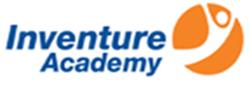                           ISC Subject Options Form - 2021-2023Name of Student:                                                                  Grade:                                                                                                                                 (Please specify Board)Please note:English (Language and Literature) is a compulsory Subject.All students will need to take four other optional Subjects. Mathematics is a standalone optional Subject.If you opt for Mathematics, please select three Subjects from any of the four Groups(Not more than one from each Group).If you do not opt for Mathematics, please select one Subject from each of the four Groups.A Subject will be offered only if a minimum of three students opt for it.      Please select ONE Subject from each Group Mathematics: 						Yes  		 No ( Please indicate your choice by ticking in  the box)  Name of Parent/s: Email ID:	         1. 							2. 			Mobile Number:     1.	 		       				2.Parent’s Signature:	Date :Group-1  Psychology     Computer Science Art GeographyGroup-2PhysicsHistoryCommerceEnvironmental SciencesGroup-3ChemistryAccountsSociologyGroup-4BiologyEconomicsElective EnglishPhysical Education